Методическое руководство по включению ребенка с мультисенсорными нарушениями (нарушения зрения и слуха) в дистанционный образовательный процесс (в 3-х частях)Часть 2. Реализация индивидуальной программы коррекционной работы при обучении ребенка в домашних условияхМосква 2021В первой части методического руководства были представлены рекомендации по проведению  психолого-педагогического консилиума  и разработке  индивидуальной программы коррекционной работы (ИПКР) в дистанционной форме. В ситуации дистанционного образовательного процесса реализация ИПКР осуществляется непосредственно родителем  или другим ухаживающим взрослым, функция педагогов заключается в организации постоянного психолого-педагогического сопровождения семьи, целью которого является создание условий для обучения ребенка через находящегося рядом взрослого. Основной формой такого сопровождения  в условиях дистанционного обучения является систематическое целенаправленное консультирование родителей. Данная деятельность осуществляется специалистами, входящими в состав консилиума, созданного на базе образовательной организации или ресурсного центра. Ребенок с мультисенсорными нарушениями может осваивать мир только «руками родителей», поэтому вовлеченность родителей и их готовность к решению задач, поставленных педагогами, крайне важны. Родителей необходимо обучить методам эффективного взаимодействия с ребенком и ознакомить с обязательными условиями  реализации коррекционно-развивающей работы.Основным методом взаимодействия родителя с ребенком в процессе реализации индивидуальной программы коррекционной работы является метод совместно-разделенной деятельности. При совместно-разделенной деятельности взаимодействие взрослого и ребенка носит особый характер: взрослый многократно выполняет рукой ребенка необходимую деятельность, с каждым разом постепенно уменьшая свою активность и поддерживая малейшую инициативу ребенка в выполнении каждого действия. Это касается любого упражнения или задания из индивидуальной программы коррекционной работы. Постепенное увеличение активности ребенка в конечном итоге приводит к его полной самостоятельности при выполнении нужного действия. Технология работы по методу  совместно-разделенной деятельности представлена ниже на рисунке 1. Подробно метод совместно-разделенной деятельности описан в книге А.В. Суворова «Совместная педагогика: курс лекций».	Рисунок 1. Технология совместно-разделенной деятельности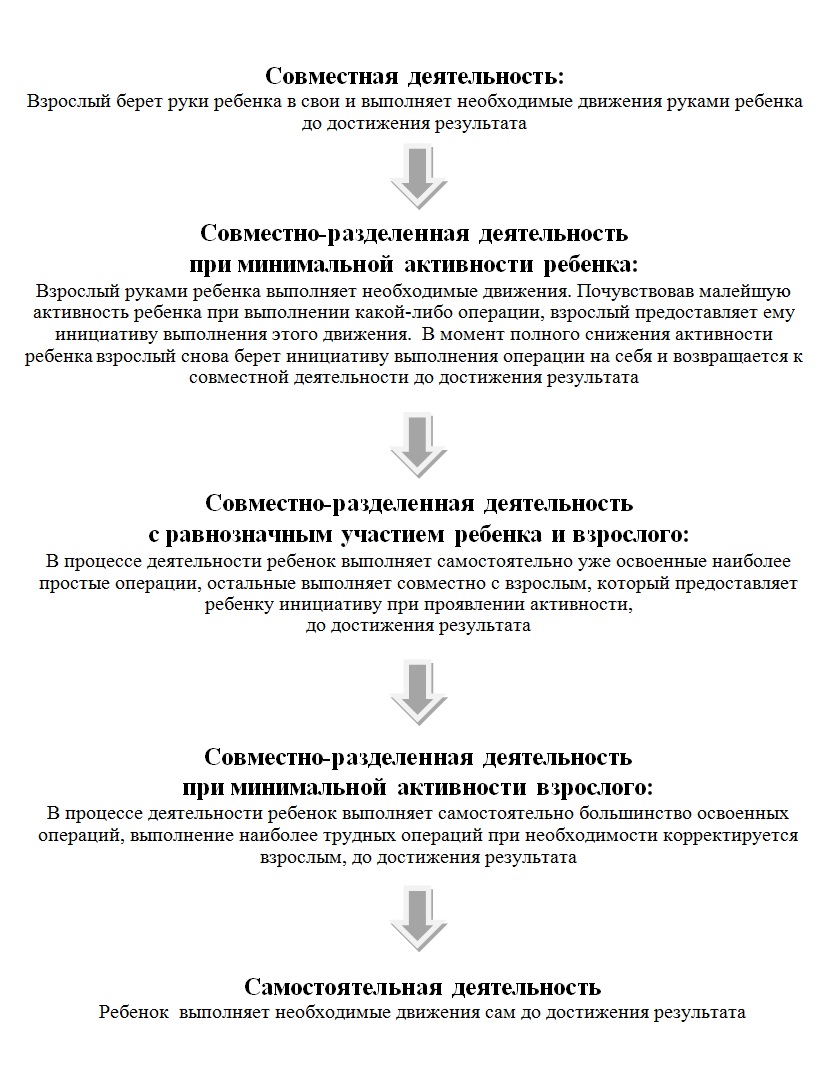 Использование метода совместно-разделенной деятельности при выполнении заданий программы индивидуальной коррекционной работы обеспечивает развивающий характер взаимодействия ребенка и взрослого и способствует формированию практических навыков.Эффективность взаимодействия при проведении коррекционной работы будет существенно выше, если в процессе выполнения заданий и упражнений родителем выполняются следующие условия:Обязательная опора на ресурсы ребенка (а не на его ограничения)В качестве ресурсов могут выступать возможности ребенка, часто не осознаваемые близкими взрослыми как таковые, поэтому педагогу необходимо акцентировать на них внимание родителей. Ресурсами являются:базовое восприятие эмоций окружающих и реагирование на них;доступность, пусть и в ограниченном диапазоне, различных видов движений и моторных действий, в том числе с использованием предметов; различение знакомых людей и способность переключаться от одного типа реагирования к другому в зависимости от ситуации и наличия определенного человека рядом;наличие базовой способности к идентификации своих ощущений и проявлению осознанного выбора (например, ребенок отдергивает руку от некоторых предметов); первичные коммуникационные и речевые навыки; выраженное стремление к изучению окружающего мира и к получению ощущений различной модальности (инициирует сенсорные, предметные, эмоционально-ролевые и подвижные игры и т.д.);понимание, что конкретный предмет для чего-то нужен (например, едим ложкой; играем машинкой) и т.д.Например: Ребенок УМЕЕТ показывать то, что ему нужно в данный момент (в том числе ведет или тянет за руку) – это его ресурс. Это умение  следует рассматривать как возможность для построения диалога, введения новых жестов и слов.Через любимую игрушку можно объяснить ребенку, что у каждого предмета есть изображение (для зрительного или тактильного восприятия) и название (в устной, жестовой, дактильной или письменной форме). Можно использовать ее как символ индивидуальной системы альтернативной коммуникации ребенка – календаря.Обязательное поощрение и эмоциональная поддержка любого проявления инициативы ребенка в процессе коррекционных занятий. Через инициативу в познании мира, игре, общении, помощи другим, самостоятельной деятельности, обучении к ребенку приходит понимание того, что собственная его активность, так или иначе, влияет на окружающий мир. Если ребенок в свободной деятельности обратил внимание на какой-либо предмет или игрушку, желательно поддержать его интерес, включив понравившийся предмет в сюжет предлагаемой нами деятельности. Если у ребенка есть интерес к отдельным игрушкам, которые он с удовольствием ощупывает и совершает с ними различные действия, то можно использовать данные игрушки как орудия при выполнении физических упражнений или деятельности, направленной на развитие мелкой моторики. Возможность выбора, обучение умению осуществлять выбор в доступных для ребенка формах.Проявление инициативы неразрывно связано с возможностью осуществления ребенком свободного выбора. Обучение выбору всегда начинается в элементарных бытовых ситуациях. Например, выбрать шапку перед прогулкой, ложку перед завтраком, игрушку для самостоятельной игры. Возможность выбора может быть заложена непосредственно в коррекционные упражнении. При этом целью обучения является понимание ребенком самого принципа выбора как предпочтения одного варианта предмета или деятельности другому на основании осознанного решения, и способность переноса этого умения на другие ситуации. В перспективе ребенок сможет научиться осуществлять выбор в направлении самоорганизации (например, ускорить свои необходимые бытовые действия в процессе умывания и переодевания, чтобы успеть поиграть в любимую игру). Умение взрослого выдерживать паузу, ожидая ответной реакции ребенка.Пауза позволяет ребенку осознать, что происходит в данный момент с ним самим, окружающими людьми и миром в целом. Она позволяет ребенку отреагировать на действие взрослого в доступном ему темпе. В свою очередь, пауза демонстрирует готовность взрослого поддерживать контакт на том «языке», который предлагает сам ребенок. Длительность паузы может быть различной. Опыт показывает, что в некоторых случаях время, необходимое ребенку с мультисенсорными нарушениями для демонстрации ответной реакции может доходить до трех минут. Желательно делать паузу везде, где это возможно, дожидаясь собственной активности ребенка (взять нужную вещь, посмотреть в нужном направлении, самостоятельно снять шапку, ответить на заданный вопрос и т.д.). Если по объективным причинам существуют ограничения по времени, отсутствие пауз желательно озвучивать: «Сейчас нам нужно поторопиться, поэтому я тебе помогу» в доступной коммуникативной форме. Представленные выше условия должны стать темой отдельной консультации родителей  в начале реализации индивидуальной программы коррекционной работы.Родителям необходимо разъяснить, что возможность проявить инициативу, сделать выбор и получить паузу для реакции необходимы ребенку для осмысления происходящего вокруг и его осознанной деятельности в комфортном ему темпе. При учитывающей эти аспекты организации взаимодействия с ребенком в процессе реализации индивидуальной программы коррекционной работы происходит становление умения ребенка вести диалог (на уровне жестов, эмоций, речи и деятельности), постепенно увеличивается зона совместного внимания и продолжительность продуктивного контакта. Повышается мотивация к познанию и взаимодействию с миром социально приемлемыми способами, внутренней осознанности и самостоятельности в телесном и психологическом плане. Происходит расширение репертуара доступных навыков, игровых и бытовых действий и придание им смысла.В процессе реализации индивидуальной программы коррекционной работы родители часто сталкиваются с определенными характерными трудностями:невозможность применить рекомендации специалистов в домашних условиях по причине отличий домашней среды от специально организованной;неуверенность в правильности выполнения тех или иных заданий, особенно это касается любых физических упражнений; также могут возникнуть сомнения в необходимости выполнения упражнений, которые не подразумевают быстрого результата, но требуют многократного повторения в течение продолжительного периода;отказ ребенка выполнять упражнения, рекомендованные специалистами;трудности внедрения рекомендованных ребенку упражнений и игр в устоявшееся расписание дня семьи, поддержка их регулярного выполнения в течение долгого периода.Чтобы минимизировать возможные трудности, необходимо еще на этапе подготовки индивидуальной программы коррекционной работы учесть конкретную семейную ситуацию,  обеспечить возможность регулирования  объема предлагаемых упражнений, их предметного наполнения и подробно описать процедуру проведения.Для преодоления возникающих у родителей трудностей требуется постоянное психологическое, методическое и организационное сопровождение. Выбор приемов и методов сопровождения осуществляется в зависимости от индивидуально-личностных характеристик родителей и их особенностей восприятия информации. Например, для некоторых родителей нужно подробное объяснение задач конкретного упражнения и задействованных при их выполнении областей мозга, а для других первичным является получение кратких пошаговых инструкций.Психолого-педагогическое сопровождение родителей осуществляется в разных формах:Получение дополнительной информации от специалистов (как в теоретическом плане, так и в практическом);Получение рекомендаций о правильности выполнения того или иного упражнения (на основе подготовленной видеозаписи);Получение рекомендаций в случае возникновения в ходе домашних занятий новых, непредвиденных реакций у ребенка, которые могут быть как признаками утомления ребенка в процессе занятий, так и признаками активизации развития; Получение эмоциональной поддержки от специалистов с целью поддержания необходимого уровня мотивации для занятий и активного взаимодействия с ребенком. Конкретная стратегия взаимодействия специалистов с родителями определяется на условиях взаимной договоренности о способах связи и частоте обращений. Для общения могут использоваться аудио- или видеозвонок, переписка по электронной почте или блиц-общение в мессенджерах. Совместное направленное внимание специалистов и родителей в течение всего периода реализации индивидуальной программы коррекционной работы помогает отмечать малейшие успехи ребенка, быстро решать возникающие вопросы и при необходимости менять стратегию взаимодействия с ребенком. Психолого-педагогическое сопровождение реализации индивидуальной программы коррекционной работы при обучении ребенка в условиях дистанционного обучения включает несколько этапов:Консультирование семей по содержанию индивидуальной программы коррекционной работы.Консультирование по конкретному запросу родителей.Промежуточный диагностический контроль.Подготовка к повторному психолого-педагогическому консилиуму.Рассмотрим более подробно содержание работы на каждом из этих этапов.Консультирование семей по содержанию индивидуальной программы развитияИндивидуальная программа коррекционной работы разрабатывается с учетом реальных условий, в которых живет семья. Учитываются материалы и игры, которые уже есть у семьи, степень загруженности расписания родителей и остальных членов семьи с целью обеспечить эффективное выполнение предлагаемых заданий и не создать стрессовой ситуации для родителей. Для этой же цели все рекомендации (упражнения, поведенческие интервенции, изменения режима и др.), которые по итогам консилиума было решено включить в индивидуальную программу коррекционной работы, описываются максимально подробно. Однако на этапе ознакомления с полученной программой у родителей все равно возникают вопросы по ее содержанию и технологии реализации. Это могут быть вопросы, связанные с пониманием конкретного содержания и порядка выполнения упражнений, возможности использования игрушек и пособий и др. Также могут возникнуть вопросы о времени или порядке выполнения рекомендованных заданий. В этом случае координатор (который тоже является специалистом консилиума) дает соответствующие пояснения. При необходимости он связывается со специалистом, который являлся автором данной рекомендации в целях уточнения или организации индивидуальной дополнительной консультации родителей с ним. Детализация рекомендаций в этом случае может заключаться в ответах на конкретные вопросы родителей, в комментариях фото подбора оборудования для занятий дома, показе видеосюжета с выполнением данного упражнения, в комментариях и подсказках родителям при выполнении упражнения с ребенком в режиме онлайн и др.Важно также объяснить родителям, что упражнения не должны быть «уроком», чтобы ребенок не чувствовал себя только объектом опеки, обучения и коррекции.Консультирование по конкретному запросу родителейВ течение всего периода реализации индивидуальной программы коррекционной работы в случае возникновения каких-либо трудностей с выполнением предложенных заданий родители могут обратиться за необходимой помощью к специалистам консилиума. Для этого родители связываются с координатором и подробно описывают возникшую проблему. Чаще всего родители сталкиваются со следующим:неуверенность в правильности выполнения тех или иных упражнений;затруднения в подборе подходящих игровых или учебных материалов и сомнения в правильности их использования;отсутствие или недостаточность реакции и участия ребенка в выполнении упражнения;изменения в поведении или режиме дня ребенка, которые повлияли на выполнение рекомендаций;ребенок справился с предложенным упражнением быстрее, чем предполагалось.В зависимости от характера запроса родители предоставляют иллюстрирующие материалы. Это могут быть фотографии пособий и оборудования, видеоролики с ребенком, выполняющим упражнение или участвующим в определенной рутине.Координатор изучает поступившие материалы и определяет, с каким специалистом из команды психолого-педагогического консилиума необходимо организовать консультацию. После чего координатор связывается с педагогом, отправляет ему необходимую информацию и организует связь с родителями.Консультация специалиста по запросу родителей обычно является краткой и может проходить как в формате переписки, так и в формате видеосвязи. В формате переписки педагог дает письменный ответ на запрос родителей, а также может отправить дополнительные материалы, литературу, фотографии и видео.Во время видеосвязи педагог может в режиме реального времени увидеть, как ребенок с помощью взрослого выполняет упражнение, и внести предложения, адаптировать упражнение, а также осуществить прямой показ.Промежуточный диагностический контрольВне зависимости от возникновения запросов от родителей, через полтора месяца после проведения психолого-педагогического консилиума проводится промежуточный диагностический контроль. Это важно для оценки качества процесса реализации индивидуальной программы коррекционной работы и своевременной его корректировки при необходимости. Родителям предлагается кратко описать текущий уровень прогресса, отметить успешные ситуации и описать возникшие трудности. При наличии сложностей с реализацией индивидуальной программы коррекционной работы, может быть организована дополнительная консультация со специалистами. В этом случае родители предоставляют фотографии и короткие рабочие видеоролики, в которых запечатлены беспокоящие их моменты. Это могут быть эпизоды выполнения упражнений, бытовые и коммуникативные ситуации или иные случаи.Как и при проведении консультации по запросу семьи, координатор анализирует поступивший материал, определяет, к какому специалисту требуется обратиться и организует консультацию, которая так же может проходить в формате письменной переписки или видеосвязи.И после плановой промежуточной консультации, и после консультации проведенной по запросу родителя при необходимости в индивидуальную программу коррекционной работы вносятся изменения. В зависимости от ситуации изменения могут быть двух типов:Расширение поставленных задач. Ребенок может успешно освоить предложенные упражнения за меньший срок, чем изначально планировалось. В таком случае педагоги предлагают усложнить предложенные задания. Основное направление развития при этом не меняется.Упрощение поставленных задач. Нередко в ходе промежуточного контроля или по обращению семьи выявляется, что ребенок отказывается от выполнения каких-либо заданий и упражнений или не может их выполнить. В таком случае задача педагога выявить причину невыполнения или непринятия заданий и предложить адаптированный вариант или новое упражнение. Направление развития не меняется.Важно отметить, что во время сопровождения реализации индивидуальной программы коррекционной работы родители получают не только консультативную и методическую помощь, но также эмоциональную поддержку, имеющую особое значение. Педагоги обязательно акцентируют внимание на позитивных изменениях в поведении и развитии ребенка. Таким образом, родители чувствуют участие специалистов, что повышает их собственную мотивацию и способствует более эффективной поддержке развития ребенка.Подготовка к повторному психолого-педагогическому консилиумуПо истечении трех месяцев начинается подготовка к повторному психолого-педагогическому консилиуму. Координатор связывается с родителями для определения даты консилиума и перечня необходимых материалов и информации. Родители подготавливают видеоотчет, эссе в свободной форме и запрос на новый период обучения. Изменение запроса связано с прогрессом в развитии ребенка в течение трех месяцев, изменению взгляда родителей на возможности и умения ребенка. Иногда новый запрос может быть связан с каким-либо переходным этапом в жизни семьи: подготовка или поступление в школу, переход в следующий класс, переезд, смена специалистов и т.д.При подготовке видеоотчета координатор просит семью снять видеоролики, отражающие прогресс ребенка в областях развития, которые были обозначены в индивидуальной программе коррекционной работы. Если в случае промежуточного контроля чаще всего родители связываются с одним специалистом и рассматривают одну область развития, то для повторного консилиума рекомендуется зафиксировать изменения по всем направлениям работы. Родители могут снять видеоролики с выполнением предложенных упражнений, бытовые и коммуникативные ситуации. Кроме того, родителям предлагается снять видео, связанные с их новым запросом. Полученные видео предназначены только для просмотра специалистами – участниками психолого-педагогического консилиума. Любое их распространение без согласия родителей не допускается.Эссе в свободной форме позволяет родителям высказать свое мнение о прошедшем периоде обучения, прокомментировать проведенную деятельность по индивидуальной программе коррекционной работы и подвести итоги. Данный формат позволяет семье отметить успехи и неудачи, осмыслить прогресс ребенка, оценить дальнейшие перспективы развития. Эти материалы также предназначены для просмотра специалистами – участниками психолого-педагогического консилиума – и любое их распространение без согласия родителей не допускается.Пройдя этапы сопровождения от получения индивидуальной программы коррекционной работы до подготовки к повторному психолого-педагогическому консилиуму, родители становятся более открытыми и уверенными, начинают больше доверять команде специалистов, которая оказывала им помощь и поддержку. Родители начинают более адекватно и объективно оценивать ребенка, что позволяет при разработке новой индивидуальной программы коррекционной работы ставить максимально конкретные, посильные и достижимые цели и задачи. При постоянном психолого-педагогическом сопровождении родители овладевают эффективными приемами развивающего взаимодействия с собственным ребенком, что, несомненно, положительно влияет на общие результаты обучения при реализации индивидуальной программы коррекционной работы в домашних условиях.